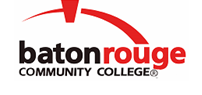 Baton Rouge Community CollegeAcademic Affairs Master SyllabusDate Approved:	4 September 2020Term and Year of Implementation:	Fall 2020Course Title:	Marriage and the FamilyBRCC Course Rubric:	SOCL 2213Previous Course Rubric:	SOCL 211Lecture Hours per week-Lab Hours per week-Credit Hours:	3-0-3Per semester:  Lecture Hours-Lab Hours-Instructional Contact Hours:	45-0-45Louisiana Common Course Number:	CSOC 2213CIP Code:	45.1101Course Description:	Introduces students to the basic sociological concepts and theories used to examine the family as a social institution.  Specific emphasis is placed on the functions of the family; cross-cultural variations in family systems; gender socialization; formulation of intimate relationships; gender roles within the family; marital relationships over the family life cycle; family planning; conflict within intimate and family relationships; and current trends in marriage and the family.Prerequisites:		NoneCo-requisites:		NoneSuggested Enrollment Cap:	40Learning Outcomes.  Upon successful completion of this course, the students will be able to:1.	Define marriage and family and the functions of the family unit.2.	Examine how families differ cross-culturally.3.	Describe major viewpoints on current marriage and family issues.4.	Apply basic marriage and family concepts to real life situations.5.	Describe changes in the family structure and the social factors that influence these changes.6.	Recognize the sources of conflict within the family and describe methods used to resolve conflict.7.	Examine social inequality within the family unit. Assessment Measures.  Assessment of all learning outcomes will be measured using the following methods:1.	Each instructor will design written exams comprised of multiple-choice, true/false and essay questions to assess all learning outcomes.2.	An oral presentation evaluated on content, organization, delivery, and ability to apply sociological concepts graded by an instructor- designed rubric3.	Multiple class exercises and quizzes generated from the textbook study guide and standardized test bank4.	An instructor-designed final exam will be administered at the end of the semester.Information to be included on the Instructor’s Course Syllabi:Disability Statement:  Baton Rouge Community College seeks to meet the needs of its students in many ways.  See the Office of Disability Services to receive suggestions for disability statements that should be included in each syllabus.Grading: The College grading policy should be included in the course syllabus.  Any special practices should also go here.  This should include the instructor’s and/or the department’s policy for make-up work.  For example in a speech course, “Speeches not given on due date will receive no grade higher than a sixty” or “Make-up work will not be accepted after the last day of class”.Attendance Policy:  Include the overall attendance policy of the college.  Instructors may want to add additional information in individual syllabi to meet the needs of their courses.General Policies: Instructors’ policy on the use of things such as beepers and cell phones and/or hand held programmable calculators should be covered in this section.Cheating and Plagiarism:  This must be included in all syllabi and should include the penalties for incidents in a given class.  Students should have a clear idea of what constitutes cheating in a given course.Safety Concerns:  In some courses, this may be a major issue.  For example, “No student will be allowed in the lab without safety glasses”.  General statements such as, “Items that may be harmful to one’s self or others should not be brought to class”.Library/ Learning Resources:  Since the development of the total person is part of our mission, assignments in the library and/or the Learning Resources Center should be included to assist students in enhancing skills and in using resources.  Students should be encouraged to use the library for reading enjoyment as part of lifelong learning.Expanded Course Outline:I.	Meanings of Marriage and Familya.	The meaning of marriage and familyb.	Historical and Contemporary Variations in FamiliesII.	Cultural and Ethnic Differences in Familiesa.	Racial and Ethnic Diversity and Parentingb.	To parent or Not to parentc.	Family Planning and ParenthoodIII.	Singlehood, Dating and Courtshipa.	Love and Attractionb.	Sex, Sexualities, and Intimacyc.	Gender Identity and RolesIV.	Mate Selection and Transition to Marriagea.	The Marriage Marketb.	Narrowing the Pool of Eligiblesc.	Cohabitation and Marital Quality and StabilityV.	Qualities of a Successful Marriagea.	Communication and Couple Satisfactionb.	Conflict and Lovec.	Toward Better CommunicationVI.	Marital Relationships Over the Life Cyclea.	Work, Family Roles, and Material Resourcesb.	Power, Decision-Making, and Communicationc.	Family Stress, Crisis, and ResilienceVII.	The Troubled Family and Divorcea.	Why are couples divorcingb.	Divorce and childrenc.	His and Her Divorced.	Surviving DivorceVIII.	Remarriage and Stepfamiliesa.	Types of Remarried  and Stepfamiliesb.	Stepfamilies and Ambiguous Normsc.	StepparentingIX.	Current Trends in Familiesa.	Aging Familiesb.	Older Parents, Adult Children and Grandchildrenc.	The Future of Families